УТВЕРЖДЕНО		Приказом Генерального директораООО УК «АК БАРС КАПИТАЛ»№О11/20/03 от  «20» ноября  2019 г.ИЗМЕНЕНИЯ И ДОПОЛНЕНИЯ № 2в Правила доверительного управления Открытым паевым инвестиционным фондом рыночных финансовых инструментов«Лалэ»(Регистрационный номер № 3720 от 14 мая 2019 г.)Казань 2019 г.Изложить Правила доверительного управления Открытым паевым инвестиционным фондом рыночных финансовых инструментов «Лалэ» в следующей редакции:Общие положенияПолное название паевого инвестиционного фонда: Открытый паевой инвестиционный фонд рыночных финансовых инструментов «Лалэ» (далее - Фонд).Краткое название Фонда: ОПИФ рыночных финансовых  инструментов «Лалэ».Тип Фонда - открытый.Полное фирменное наименование управляющей компании Фонда: Общество с ограниченной ответственностью Управляющая компания «АК БАРС КАПИТАЛ» (далее - Управляющая компания).Место нахождения Управляющей компании: Республика Татарстан, г. Казань, ул. Меридианная, д. 1А.Лицензия Управляющей компании на осуществление деятельности по управлению инвестиционными фондами, паевыми инвестиционными фондами и негосударственными пенсионными фондами от «12» ноября 2002 г. № 21-000-1-00088, предоставленная Федеральной комиссией по рынку ценных бумаг.Полное фирменное наименование специализированного депозитария Фонда: Закрытое акционерное общество «Первый Специализированный Депозитарий» (далее - Специализированный депозитарий).Место нахождения Специализированного депозитария: Российская Федерация, 125167, г. Москва, ул. Восьмого марта 4-я, д.6а.Лицензия Специализированного депозитария на осуществление деятельности специализированного депозитария инвестиционных фондов, паевых инвестиционных фондов и негосударственных пенсионных фондов от «08» августа 1996 г. № 22-000-1-00001, предоставленная Федеральной комиссией по рынку ценных бумаг.Полное фирменное наименование лица, осуществляющего ведение реестра владельцев инвестиционных паев Фонда: Закрытое акционерное общество «Первый Специализированный Депозитарий» (далее - Регистратор).Место нахождения Регистратора: Российская Федерация, 125167, г. Москва, ул. Восьмого марта 4-я, д.6а.Лицензия Регистратора на осуществление деятельности специализированного депозитария инвестиционных фондов, паевых инвестиционных фондов и негосударственных пенсионных фондов от «08» августа 1996 г. № 22-000-1-00001, предоставленная Федеральной комиссией по рынку ценных бумаг.Настоящие Правила определяют условия доверительного управления Фондом.Учредитель доверительного управления передает имущество в доверительное управление Управляющей компании для объединения этого имущества с имуществом иных учредителей доверительного управления и включения его в состав Фонда на определенный срок, а Управляющая компания обязуется осуществлять управление имуществом в интересах учредителя доверительного управления.Присоединение к договору доверительного управления Фондом осуществляется путем приобретения инвестиционных паев Фонда (далее - инвестиционные паи), выдаваемых Управляющей компанией.Имущество, составляющее Фонд, является общим имуществом владельцев инвестиционных паев и принадлежит им на праве общей долевой собственности. Раздел имущества, составляющего Фонд, и выдел из него доли в натуре не допускаются.Присоединение к договору доверительного управления Фондом означает отказ владельцев инвестиционных паев от осуществления преимущественного права приобретения доли в праве собственности на имущество, составляющее Фонд.Владельцы инвестиционных паев несут риск убытков, связанных с изменением рыночной стоимости имущества, составляющего Фонд.Формирование Фонда начинается  по истечении 5 (Пяти) рабочих дней с даты регистрации правил доверительного управления Фондом (далее – Правила).Срок формирования Фонда: 3 (Три) месяца с даты начала формирования Фонда.Сумма денежных средств, передаваемых в оплату инвестиционных паев, необходимая для завершения (окончания) формирования Фонда составляет 10 000 000 (Десять миллионов) рублей.Датой завершения (окончания) формирования Фонда является дата направления Управляющей компанией в Банк России отчета о завершении (окончании) формирования Фонда. Дата окончания срока действия договора доверительного управления Фондом:   1 октября 2033 г.Срок действия договора доверительного управления Фондом считается продленным на тот же срок, если на дату его окончания владельцы инвестиционных паев не потребовали погашения всех принадлежащих им инвестиционных паев или не наступили иные основания для прекращения Фонда.Инвестиционная декларация18. Целью инвестиционной политики Управляющей компании является получение дохода при инвестировании имущества, составляющего Фонд, в объекты, предусмотренные настоящими Правилами, в соответствии с инвестиционной политикой Управляющей компании.19. Инвестиционная политика Управляющей компании.Инвестиционной политикой Управляющей компании является вложение средств в ценные бумаги.20. Объекты инвестирования, их состав и описание.20.1. В состав активов Фонда могут входить:1) активы, допущенные к организованным торгам (или в отношении которых биржей принято решение о включении в котировальные списки) на биржах Российской Федерации и биржах, расположенных в иностранных государствах, являющихся членами Евразийского экономического союза (ЕАЭС), Организации экономического сотрудничества и развития (ОЭСР), Европейского союза, Китая, Индии, Бразилии, Южно-Африканской Республики (далее – иностранные государства) и включенных в перечень иностранных бирж, утвержденный Указанием Банка России от 28 января 2016 года № 3949-У «Об утверждении перечня иностранных бирж, прохождение процедуры листинга на которых является обязательным условием для принятия российской биржей решения о допуске ценных бумаг иностранных эмитентов к организованным торгам, а также условием для не проведения организациями, осуществляющими операции с денежными средствами или иным имуществом, идентификации бенефициарных владельцев иностранных организаций, чьи ценные бумаги прошли процедуру листинга на таких биржах», зарегистрированным Министерством юстиции Российской Федерации 9 марта 2016 года № 41340, за исключением инвестиционных паев фондов для квалифицированных инвесторов:полностью оплаченные акции российских акционерных обществ, за исключением акций акционерных инвестиционных фондов (далее - акции российских акционерных обществ); полностью оплаченные акции иностранных коммерческих организаций; акции акционерных инвестиционных фондов и инвестиционные паи интервальных и закрытых паевых инвестиционных фондов, относящихся к категории фондов рыночных финансовых инструментов; паи (акции) иностранных инвестиционных фондов, при этом:а) если код  CFI присвоен указанным паям (акциям) в соответствии с международным стандартом ISO 10962:2001, то он должен иметь следующие значения: первая буква – значение «Е», вторая буква – значение «U», третья буква - значение «O» или значение «С», пятая буква - значение «R» или «S», или «М», или «С», или «D», за исключением случаев, когда шестая буква имеет значение «Z» или «A»;илиб) если код  CFI присвоен указанным паям (акциям) присвоен в соответствии с международным стандартом ISO 10962:2015, то он должен иметь следующие значения: первая буква – значение «С», третья буква – значение «О» либо «C», пятая буква – значение «B», или «Е», или «V», или «L», или «С», или «D», или «F», при условии, что шестая буква имеет значение «X»;в) если код CFI присвоен указанным паям в соответствии с международным стандартом ISO 10962:2015, то он должен иметь следующие значения: первая буква – значение «С», третья буква – значение «О» либо «C», пятая буква – значение «B», или «Е», или «V», или «L», или «С», или «D», или «F», при условии, что шестая буква имеет значение «U» или «Y»;г) если код CFI присвоен указанным акциям в соответствии с международным стандартом ISO 10962:2015, то он должен иметь следующие значения: первая буква – значение «С», третья буква – значение «О» либо «C», пятая буква – значение «B», или «Е», или «V», или «L», или «С», или «D», или «F», при условии, что шестая буква имеет значение «S» или «Q».2) инвестиционные паи открытых паевых инвестиционных фондов, относящихся к категории фондов рыночных финансовых инструментов;3) денежные средства в рублях и в иностранной валюте на счетах в российских кредитных организациях и иностранных юридических лицах, признанных банками по законодательству иностранных государств, на территории которых они зарегистрированы (далее - иностранные банки);4) права требования из договоров, заключенных для целей доверительного управления в отношении активов, указанных в настоящем пункте;5) иные активы, включаемые в состав активов Фонда в связи с оплатой расходов, связанных с доверительным управлением имуществом, составляющим Фонд.20.2. Акции, составляющие активы Фонда, могут быть как обыкновенными, так и привилегированными.Лица, обязанные по акциям российских акционерных обществ, инвестиционным паям паевых инвестиционных фондов, акциям акционерных инвестиционных фондов,  должны быть зарегистрированы в Российской Федерации.Лица, обязанные по акциям иностранных коммерческих организаций, паям (акциям) иностранных инвестиционных фондов, должны быть зарегистрированы в государствах, включенных в Общероссийский классификатор стран мира.21. Структура активов Фонда.21.1. Доля стоимости прав требований к одному юридическому лицу, возникших на основании договора о брокерском обслуживании с таким лицом (при условии, что указанным договором предусмотрено исполнение таким юридическим лицом обязательств в течение одного рабочего дня с даты предъявления указанных требований к исполнению), ценных бумаг, входящих в расчет фондовых индексов, указанных в Указании Банка России от 05.09.2016 № 4129-У «О составе и структуре активов акционерных инвестиционных фондов и активов паевых инвестиционных фондов», от стоимости чистых активов Фонда в совокупности должна превышать большую из следующих величин:1)   пять процентов;2) величину чистого месячного оттока инвестиционных паев, являющуюся минимальной из шести наибольших величин чистых месячных оттоков инвестиционных паев за последние 36 календарных месяцев (данное требование применяется, в случае если с даты завершения (окончания) формирования Фонда прошло 36 календарных месяцев и более). Величина чистого месячного оттока инвестиционных паев определяется как отношение в процентах разности количества инвестиционных паев, в отношении которых по лицевым счетам в реестре владельцев инвестиционных паев были внесены расходные записи в результате их погашения, и количества инвестиционных паев, в отношении которых по лицевым счетам в реестре владельцев инвестиционных паев были внесены приходные записи в результате их выдачи, за календарный месяц к общему количеству выданных инвестиционных паев по данным реестра владельцев инвестиционных паев на последний день предыдущего календарного месяца.Для целей настоящего пункта учитываются денежные средства, распоряжение которыми не ограничено на основании решения органа государственной власти, на которые не установлено обременение, ценные бумаги, права по продаже или иной передаче по договору которых не ограничены.21.2. Оценочная стоимость ценных бумаг одного юридического лица, денежные средства в рублях и в иностранной валюте на счетах в таком юридическом лице (если юридическое лицо является кредитной организацией или иностранным банком иностранного государства), права требования к такому юридическому лицу в совокупности не должны превышать 15 процентов стоимости активов Фонда до 31 декабря 2019 года, с 1 января 2020 года - 14 процентов стоимости активов Фонда, с 1 июля 2020 года - 13 процентов стоимости активов Фонда, с 1 января 2021 года - 12 процентов стоимости активов Фонда, с 1 июля 2021 года - 11 процентов стоимости активов Фонда, а с 1 января 2022 года - 10 процентов стоимости активов Фонда. Требования настоящего абзаца не распространяются на права требования к центральному контрагенту.Для целей настоящего пункта ценные бумаги инвестиционных фондов, в том числе иностранных инвестиционных фондов, и ипотечные сертификаты участия рассматриваются как совокупность активов, в которые инвестировано имущество соответствующего фонда (ипотечного покрытия). Если лицо, обязанное по ценным бумагам инвестиционного фонда, не предоставляет и (или) не раскрывает информацию об активах, в которые инвестировано имущество инвестиционного фонда, такие ценные бумаги могут приобретаться в состав активов Фонда (без учета требования, установленного абзацем первым настоящего пункта), если в соответствии с личным законом лица, обязанного по ценным бумагам инвестиционного фонда, такие ценные бумаги могут приобретаться неквалифицированными инвесторами (неограниченным кругом лиц), а также при наличии одного из следующих обстоятельств: в соответствии с требованиями, предъявляемыми к деятельности инвестиционного фонда, или документами, регулирующими инвестиционную деятельность инвестиционного фонда (в том числе инвестиционной декларацией, проспектом эмиссии, правилами доверительного управления), доля ценных бумаг одного юридического лица не должна превышать 10 процентов стоимости активов инвестиционного фонда либо в соответствии с правом Европейского союза инвестиционному фонду предоставлено право осуществления деятельности на территории всех государств - членов Европейского союза и его деятельность регулируется правом Европейского союза.Для целей расчета ограничения, указанного в абзаце первом настоящего пункта, при определении доли оценочной стоимости активов в стоимости активов Фонда в сумме денежных средств в рублях и в иностранной валюте на счетах в одном юридическом лице и стоимости прав требований к одному юридическому лицу, возникших на основании договора о брокерском обслуживании с таким лицом (при условии, что указанным договором предусмотрено исполнение таким юридическим лицом обязательств в течение одного рабочего дня с даты предъявления указанных требований к исполнению), составляющих Фонд, не учитывается сумма (или ее часть) денежных средств, подлежащих выплате в связи с погашением инвестиционных паев Фонда на момент расчета ограничения.При этом общая сумма денежных средств и стоимость прав требований, которые не учитываются при расчете ограничения, указанного в абзаце первом настоящего пункта, в отношении всех денежных средств в рублях и в иностранной валюте на всех счетах и в отношении всех прав требований к юридическим лицам, возникших на основании указанных договоров о брокерском обслуживании, составляющих Фонд, в совокупности не должны превышать общую сумму денежных средств, подлежащих выплате в связи с погашением инвестиционных паев Фонда на момент расчета ограничения.Для целей расчета ограничения, указанного в абзаце первом настоящего пункта, при определении доли оценочной стоимости активов в стоимости активов Фонда в сумме денежных средств в рублях и в иностранной валюте на счетах в одном юридическом лице, составляющих Фонд, не учитывается сумма (или ее часть) денежных средств, находящихся на указанных счетах (одном из указанных счетов) и включенных Фонд при выдаче инвестиционных паев, в течение не более 2 рабочих дней с даты указанного включения.Размер принятых обязательств по поставке активов по сделкам, дата исполнения которых не ранее 4 рабочих дней с даты заключения сделки, и заемные средства, предусмотренные подпунктом 5 пункта 1 статьи 40 Федерального закона от 29 ноября 2001 года N 156-ФЗ, в совокупности не должны превышать 40 процентов стоимости чистых активов Фонда.На дату заключения договоров займа, кредитных договоров или сделок, дата исполнения которых не ранее 4 рабочих дней с даты заключения сделки, совокупная стоимость активов, указанных в предыдущем абзаце настоящего пункта, с учетом заключенных ранее сделок, указанных в настоящем абзаце, и заемных средств, предусмотренных подпунктом 5 пункта 1 статьи 40 Федерального закона от 29 ноября 2001 г. N 156-ФЗ, не должна превышать 20 процентов стоимости чистых активов Фонда.Требования пункта 21 настоящих Правил применяются до даты возникновения основания прекращения Фонда.Описание рисков, связанных с инвестированием: Инвестирование в активы связано с высокой степенью рисков и не подразумевает гарантий, как по возврату основной инвестированной суммы, так и по получению каких-либо доходов.Управляющая компания не гарантирует доходность инвестиций в Фонд. Владельцы инвестиционных паев несут риск убытков, связанных с изменением рыночной стоимости имущества, составляющего Фонд.Стоимость объектов инвестирования, составляющих Фонд, и соответственно расчетная стоимость инвестиционного пая могут увеличиваться и уменьшаться, результаты инвестирования Управляющей компании в прошлом не определяют доходы в будущем, государство не гарантирует доходность инвестиций  в Фонд. Заявления любых лиц об увеличении в будущем стоимости инвестиционного пая Фонда могут расцениваться не иначе как предположения.Настоящее описание рисков не раскрывает информации обо всех рисках вследствие разнообразия ситуаций, возникающих при инвестировании.В наиболее общем виде понятие риска связано с возможностью положительного или отрицательного отклонения результата деятельности от ожидаемых или плановых значений, т.е. риск характеризует неопределенность получения ожидаемого финансового результата по итогам инвестиционной деятельности.Под риском при осуществлении операций по инвестированию понимается возможность наступления события, влекущего за собой потери для инвестора.Инвестор неизбежно сталкивается с необходимостью учитывать факторы риска самого различного свойства. Риски инвестирования в активы, указанные в инвестиционной декларации Фонда, включают, но не ограничиваются следующими рисками:-нефинансовые риски;-финансовые риски.К нефинансовым рискам, в том числе, могут быть отнесены следующие риски:1) Стратегический риск связан с социально-политическими и экономическими условиями развития Российской Федерации или стран, где выпущены или обращаются соответствующие ценные бумаги, иные финансовые инструменты и активы. Данный риск не связан с особенностями того или иного объекта инвестирования. На этот риск оказывает влияние изменение политической ситуации, возможность наступления неблагоприятных (с точки зрения существенных условий бизнеса) изменений в российском законодательстве или законодательстве других стран, девальвация национальной валюты, кризис рынка государственных долговых обязательств, банковский кризис, валютный кризис, представляющие собой прямое или опосредованное следствие рисков политического, экономического и законодательного характера. На уровень стратегического риска могут оказывать влияние и многие другие факторы, в том числе вероятность введения региональных экономических санкций или ограничений на инвестиции в отдельные отрасли экономики.  К стратегическим рискам также относится возможное наступление обстоятельств непреодолимой силы, главным образом, стихийного и геополитического характера (например,  военные действия). Стратегический риск не может быть объектом разумного воздействия и управления со стороны Управляющей компании, не подлежит диверсификации и не понижаем.2) Системный риск связан с нарушением финансовой стабильности и возникшей  неспособности большого числа финансовых институтов выполнять свои функции и обязательства. В силу большой степени взаимодействия и взаимозависимости финансовых институтов между собой оценка системного риска сложна, но его реализация может повлиять на всех участников финансового рынка. Управляющая компания не имеет возможностей воздействия на системный риск. 3) Операционный риск, связанный с нарушениями бизнес-процессов, неправильным функционированием технических средств и программного обеспечения, неправильными действиями (бездействием) или недобросовестностью персонала Управляющей компании, ее контрагентов и партнеров, привлекаемых к управлению активами Фонда,  а также вследствие внешних факторов, в том числе, противоправных действий третьих лиц. К операционному риску относятся возможные убытки, явившиеся результатом нарушений работы или некачественного или недобросовестного исполнения своих обязательств организаторами торговли,  клиринговыми организациями, другими инфраструктурными  организациям или банками, осуществляющими расчеты. С целью минимизации операционного  риска Управляющая компания  с должной предусмотрительностью относится к подбору сотрудников,  оптимизации бизнес-процессов и выбору контрагентов.4) Правовой риск, связанный с непредсказуемостью изменений действующего законодательства, а также с несовершенством законов и иных нормативных  актов, стандартов саморегулируемых организаций, в  том числе,  регулирующих условия выпуска и/или обращения активов, указанных в инвестиционной декларации. Совершение сделок на рынках в различных юрисдикциях связано с дополнительными рисками.Необходимо также принимать во внимание риски, связанные со сложностью налогового законодательства и противоречивостью его толкования и применения в сфере инвестиционной деятельности, а также риски изменения налогового законодательства, которые могут привести к негативному влиянию на итоговый инвестиционный результат.При этом крайне затруднительно прогнозировать степень влияния таких изменений на деятельность по  управлению Фондом или финансовый результат инвестора.С целью минимизации правового риска Управляющая компания  со всей тщательностью относится к  изучению изменений в нормативной базе.  Также Управляющая компания в полной мере использует все легальные механизмы взаимодействия  с  органами государственной власти, с Банком России с целью влияния на принятие решений по изменениям в законодательстве в пользу инвесторов.5) Регуляторный риск может проявляться в форме  применения к Управляющей компании санкций регулирующих органов по причине несоответствия законам, общепринятым правилам и стандартам профессиональной деятельности.  Следствием реализации регуляторного риска могут стать финансовые или репутационные потери Управляющей компании, запрет на проведение отдельных операций по управлению Фондом или аннулирование лицензии Управляющей компании. С целью исключения регуляторного риска  Управляющая компания  выстроила систему корпоративного управления и внутреннего контроля и оперативно принимает меры по приведению своей деятельности в полное соответствие с действующими нормативными актами. Финансовые риски, включают, но не ограничиваются следующими рисками:1) Рыночный/ценовой риск, связанный с  колебаниями цен активов, указанных в инвестиционной декларации, курсов валют, процентных ставок и пр. вследствие изменения конъюнктуры рынков, в том числе снижения ликвидности. Эти факторы сами по себе находятся под влиянием таких обстоятельств, как неблагоприятная социально-экономическая или политическая ситуация, изменение регуляторной среды, девальвация  или существенные колебания курсов обмена валюты, стихийные бедствия.2) Валютный риск, характеризуется возможным неблагоприятным изменением курса рубля или иной валюты, в которой номинирован финансовый инструмент, по отношению к курсу рубля или иной валюты, в которой рассчитывается инвестиционный результат инвестора.  При этом негативно может измениться как стоимость активов в результате инфляционного воздействия и снижении реальной покупательной способности активов, так и размер обязательств по финансовым инструментам, исполняемым за счет активов Фонда. 3) Риск ликвидности - реализуется при сокращении или отсутствии возможности приобрести или реализовать финансовые инструменты в необходимом объеме и по необходимой цене. При определенных рыночных условиях, если ликвидность рынка неадекватна, может отсутствовать возможность определить стоимость или установить справедливую цену финансового актива, совершить сделку по выгодной цене. На рынке могут присутствовать только индикативные котировки, что может привести к тому, что актив нельзя будет реализовать.Разные виды рисков могут быть взаимосвязаны между собой, реализация одного риска может изменять уровень или приводить к реализации других рисков.С целью поддержания соотношения риск/доходность в соответствии с инвестиционной декларацией Фонда Управляющая компания выстроила  систему управления портфелем Фонда и риск-менеджмента;- риск контрагента — третьего лица проявляется в риске неисполнения обязательств перед  Управляющей компанией  со стороны контрагентов. Управляющая компания  не может гарантировать  благие намерения и способность в будущем выполнять принятые на себя обязательства со стороны рыночных контрагентов, брокеров, расчетных организаций, депозитариев, клиринговых систем, расчетных банков, платежных агентов, бирж и прочих третьих лиц, что может привести к потерям клиента, несмотря на предпринимаемые Управляющей компанией усилия по добросовестному выбору вышеперечисленных лиц.Инвестированию в иностранные ценные бумаги присущи описанные выше риски со следующими особенностями. 	Иностранные ценные бумаги могут быть приобретены за рубежом или на российском, в том числе организованном рынке. 	Применительно к иностранным ценным бумагам стратегический риск, системный риск и правовой риск, свойственные российским рынкам, дополняются аналогичными рисками, свойственными странам, где выпущены и/или обращаются эти активы. Возможности судебной защиты прав на иностранные активы могут быть  существенно ограничены необходимостью обращения в зарубежные  судебные и правоохранительные органы.Управляющая компания предпримет все необходимые действия для обеспечения полной достоверности и правдивости информации, на основе которой будет осуществляться приобретение ценных бумаг. Тем не менее, инвестор несет риск уменьшения стоимости инвестиционных паев вплоть до полной ее потери. Результаты деятельности Управляющей компании в прошлом не являются гарантией доходов Фонда в будущем, и решение о покупке паев принимается инвестором самостоятельно после ознакомления с Правилами доверительного управления Фондом, его инвестиционной декларацией и оценки соответствующих рисков.Права и обязанности Управляющей компании23. До даты завершения (окончания) формирования Фонда Управляющая компания не распоряжается имуществом, включенным в состав Фонда при его формировании. С даты завершения (окончания) формирования Фонда Управляющая компания осуществляет доверительное управление Фондом путем совершения юридических и фактических действий, в отношении имущества, составляющего Фонд, в том числе путем распоряжения указанным имуществом.Управляющая компания совершает сделки с имуществом, составляющим Фонд, от своего имени, указывая при этом, что она действует в качестве доверительного управляющего. Это условие считается соблюденным, если при совершении действий, не требующих письменного оформления, другая сторона будет информирована об их совершении доверительным управляющим в этом качестве, а в письменных документах после наименования Управляющей компании сделана пометка "Д.У." и указано название Фонда.При отсутствии указания о том, что Управляющая компания действует в качестве доверительного управляющего, она обязывается перед третьими лицами лично и отвечает перед ними только принадлежащим ей имуществом.24. Управляющая компания:1) без специальной доверенности осуществляет все права, удостоверенные ценными бумагами, составляющими Фонд, в том числе право голоса по голосующим ценным бумагам;2) предъявляет иски и выступает ответчиком по искам в суде в связи с осуществлением деятельности по доверительному управлению Фондом;3) вправе принять решение о прекращении Фонда; 4) вправе погасить за счет имущества, составляющего Фонд, задолженность, возникшую в результате использования Управляющей компанией собственных денежных средств для выплаты денежной компенсации владельцам инвестиционных паев.25. Управляющая компания обязана:1) осуществлять доверительное управление Фондом в соответствии с Федеральным законом "Об инвестиционных фондах", другими федеральными законами, нормативными актами в сфере финансовых рынков и настоящими Правилами;2) при осуществлении доверительного управления Фондом действовать разумно и добросовестно в интересах владельцев инвестиционных паев;3) передавать имущество, составляющее Фонд, для учета и (или) хранения Специализированному депозитарию, если для отдельных видов имущества нормативными правовыми актами Российской Федерации, в том числе нормативными актами в сфере финансовых рынков, не предусмотрено иное;4) передавать Специализированному депозитарию копии всех первичных документов в отношении имущества, составляющего Фонд, незамедлительно с момента их составления или получения; 5) раскрывать информацию о дате составления списка владельцев инвестиционных паев для осуществления ими своих прав не позднее 3 рабочих дней до дня составления указанного списка;6) раскрывать отчеты, требования к которым устанавливаются Банком России.26. Управляющая компания не вправе:1) распоряжаться имуществом, составляющим Фонд, без предварительного согласия Специализированного депозитария, за исключением сделок, совершаемых на организованных торгах, проводимых российской или иностранной биржей либо иным организатором торговли;2) распоряжаться денежными средствами, находящимися на транзитном счете, без предварительного согласия Специализированного депозитария;3) использовать имущество, составляющее Фонд, для обеспечения исполнения собственных обязательств, не связанных с доверительным управлением Фондом, или для обеспечения исполнения обязательств третьих лиц;4) взимать проценты за пользование денежными средствами Управляющей компании, предоставленными для выплаты денежной компенсации владельцам инвестиционных паев, в случае недостаточности денежных средств, составляющих Фонд;5) совершать следующие сделки или давать поручения на совершение следующих сделок:сделки по приобретению за счет имущества, составляющего Фонд, объектов, не предусмотренных Федеральным законом "Об инвестиционных фондах", нормативными   актами в сфере финансовых рынков, инвестиционной декларацией Фонда;сделки по безвозмездному отчуждению имущества, составляющего Фонд;сделки, в результате которых Управляющей компанией принимается обязанность по передаче имущества, которое в момент принятия такой обязанности не составляет Фонд, сделки по приобретению имущества, являющегося предметом залога или иного обеспечения, в результате которых в состав Фонда включается имущество, являющееся предметом залога или иного обеспечения;договоры займа или кредитные договоры, возврат денежных средств по которым осуществляется за счет имущества Фонда, за исключением случаев получения денежных средств для погашения инвестиционных паев при недостаточности денежных средств, составляющих Фонд. При этом совокупный объем задолженности, подлежащей погашению за счет имущества, составляющего Фонд, по всем договорам займа и кредитным договорам не должен превышать 20 (двадцать) процентов стоимости чистых активов Фонда, а срок привлечения заемных средств по каждому договору займа и кредитному договору (включая срок продления) не может превышать 6 (шесть) месяцев; сделки репо, подлежащие исполнению за счет имущества Фонда;         сделки по приобретению в состав Фонда имущества, находящегося у Управляющей компании в доверительном управлении по иным договорам, и имущества, составляющего активы акционерного инвестиционного фонда, в котором Управляющая компания выполняет функции единоличного исполнительного органа;сделки по отчуждению имущества, составляющего Фонд, в состав имущества, находящегося у Управляющей компании в доверительном управлении по иным договорам, или в состав имущества, составляющего активы акционерного инвестиционного фонда, в котором Управляющая компания выполняет функции единоличного исполнительного органа;сделки по приобретению в состав Фонда ценных бумаг, выпущенных (выданных) участниками Управляющей компании, их основными и преобладающими хозяйственными обществами, дочерними и зависимыми обществами Управляющей компании, а также Специализированным депозитарием,  Регистратором;сделки по приобретению в состав Фонда имущества, принадлежащего Управляющей компании, ее участникам, основным и преобладающим хозяйственным обществам ее участников, ее дочерним и зависимым обществам, либо по отчуждению имущества, составляющего Фонд, указанным лицам;сделки по приобретению в состав Фонда имущества у Специализированного депозитария,  с которым Управляющей компанией заключен договор, либо по отчуждению имущества указанному лицу, за исключением случаев оплаты расходов, перечисленных в пункте 87 настоящих Правил, а также иных случаев, предусмотренных настоящими Правилами;сделки по приобретению в состав Фонда ценных бумаг, выпущенных (выданных) Управляющей компанией, а также акционерным инвестиционным фондом, активы которого находятся в доверительном управлении Управляющей компании или функции единоличного исполнительного органа которого осуществляет Управляющая компания;6) заключать договоры возмездного оказания услуг, подлежащих оплате за счет активов Фонда, в случаях, установленных нормативными актами в сфере финансовых рынков.27. Ограничения на совершение сделок с ценными бумагами, установленные абзацами восьмым, девятым, одиннадцатым и двенадцатым подпункта 5 пункта 26 настоящих Правил, не применяются, если такие сделки с ценными бумагами совершаются на организованных торгах на основе заявок на покупку (продажу) по наилучшим из указанных в них ценам при условии, что заявки адресованы всем участникам торгов и информация, позволяющая идентифицировать подавших заявки участников торгов, не раскрывается в ходе торгов другим участникам.28. Ограничения на совершение сделок, установленные абзацем десятым подпункта 5 пункта 26 настоящих Правил, не применяются, если указанные сделки:1) совершаются с ценными бумагами, включенными в котировальные списки российских бирж;2) совершаются при размещении дополнительных ценных бумаг акционерного общества при осуществлении Управляющей компанией права акционера на преимущественное приобретение акций и эмиссионных ценных бумаг, конвертируемых в акции этого акционерного общества;3) являются сделками по приобретению акций акционерных обществ, которые на момент совершения сделок являлись зависимыми (дочерними) хозяйственными обществами Управляющей компании в силу приобретения последней указанных акций в имущество, составляющее активы Фонда.29. По сделкам, совершенным в нарушение требований подпунктов 1, 3 и 5 пункта 26 настоящих Правил, Управляющая компания несет обязательства лично и отвечает только принадлежащим ей имуществом. Долги, возникшие по таким обязательствам, не могут погашаться за счет имущества, составляющего Фонд.Права владельцев инвестиционных паев. Инвестиционные паи30. Права владельцев инвестиционных паев удостоверяются инвестиционными паями.31. Инвестиционный пай является именной ценной бумагой, удостоверяющей:1) долю его владельца в праве собственности на имущество, составляющее Фонд;2) право требовать от Управляющей компании надлежащего доверительного управления Фондом; 3) право требовать от Управляющей компании погашения инвестиционного пая и выплаты в связи с этим денежной компенсации, соразмерной приходящейся на него доле в праве общей собственности на имущество, составляющее Фонд, в любой рабочий день;4) право на получение денежной компенсации при прекращении договора доверительного управления Фондом со всеми владельцами инвестиционных паев (прекращении Фонда) в размере, пропорциональном приходящейся на него доле имущества, распределяемого среди владельцев инвестиционных паев.32. Каждый инвестиционный пай удостоверяет одинаковую долю в праве общей собственности на имущество, составляющее Фонд, и одинаковые права.Инвестиционный пай не является эмиссионной ценной бумагой.Права, удостоверенные инвестиционным паем, фиксируются в бездокументарной форме.Инвестиционный пай не имеет номинальной стоимости.33. Количество инвестиционных паев, выдаваемых Управляющей компанией, не ограничивается.34. При выдаче одному лицу инвестиционных паев, составляющих дробное число, количество инвестиционных паев определяется с точностью до 5-го (пятого) знака после запятой.35. Инвестиционные паи свободно обращаются по завершении (окончании) формирования Фонда. Специализированный депозитарий, Регистратор не могут являться владельцами инвестиционных паев.36. Учет прав на инвестиционные паи осуществляется на лицевых счетах в реестре владельцев инвестиционных паев и на счетах депо депозитариями.37. Способы получения выписок из реестра владельцев инвестиционных паев: Выписка, предоставляемая в электронной форме, направляется заявителю в электронной форме с электронной подписью Регистратора.Выписка, предоставляемая в форме документа на бумажном носителе, вручается лично у Регистратора или иного уполномоченного им лица заявителю или его уполномоченному представителю при отсутствии указания в данных счетах иного способа предоставления выписки.При представлении выписки по запросу нотариуса или уполномоченного законом государственного органа она направляется в форме документа на бумажном носителе по адресу соответствующего нотариуса или органа, указанному в запросе. Выдача инвестиционных паев38. Управляющая компания осуществляет выдачу инвестиционных паев при формировании Фонда, а также после завершения формирования Фонда.39. Выдача инвестиционных паев осуществляется путем внесения записи по лицевому счету приобретателя или номинального держателя в реестре владельцев инвестиционных паев.40. Выдача инвестиционных паев осуществляется на основании заявки на приобретение инвестиционных паев, содержащей обязательные сведения, включаемые в заявку на приобретение инвестиционных паев, согласно Приложению к настоящим  Правилам.Каждая заявка на приобретение инвестиционных паев предусматривает выдачу инвестиционных паев при каждом поступлении денежных средств в оплату инвестиционных паев.41. В оплату инвестиционных паев передаются только денежные средства.42. Выдача инвестиционных паев осуществляется при условии включения в состав Фонда денежных средств, переданных в оплату инвестиционных паев.Заявки на приобретение инвестиционных паев43. Заявки на приобретение инвестиционных паев носят безотзывный характер.44. Прием заявок на приобретение инвестиционных паев осуществляется со дня начала формирования Фонда каждый рабочий день.Прием заявок на приобретение инвестиционных паев не осуществляется со дня возникновения основания прекращения Фонда.45. Порядок подачи заявок на приобретение инвестиционных паев:45.1. Заявки на приобретение инвестиционных паев, оформленные в соответствии с приложением № 1 к настоящим Правилам, подаются в пунктах приема заявок инвестором или его уполномоченным представителем. Заявки на приобретение инвестиционных паев, оформленные в соответствии с приложением № 2 к настоящим Правилам, подаются в пунктах приема заявок номинальным держателем или его уполномоченным представителем.45.2. Заявки на приобретение инвестиционных паев могут направляться посредством почтовой связи заказным письмом с уведомлением о вручении на адрес Управляющей компании: 420124, Республика Татарстан, г. Казань, ул. Меридианная, д.1А. При этом подпись на заявке должна быть удостоверена нотариально.Датой и временем приема заявки на приобретение инвестиционных паев, полученной посредством почтовой связи заказным письмом с уведомлением о вручении, считается дата и время получения почтового отправления Управляющей компанией.В случае отказа в приеме заявки на приобретение инвестиционных паев, полученной посредством почтовой связи, на основаниях, предусмотренных настоящими Правилами, мотивированный отказ направляется Управляющей компанией заказным письмом с уведомлением о вручении на почтовый адрес, указанный в анкете зарегистрированного лица, а в случаях отсутствия адреса в анкете или отсутствия самой анкеты, на обратный почтовый адрес, указанный на почтовом отправлении.45.3. Заявки на приобретение инвестиционных паев могут быть направлены номинальным держателем в интересах приобретателя инвестиционных паев посредством электронной связи в Управляющую компанию в форме электронного документа, заверенного электронной подписью, при одновременном соблюдении следующих условий:- номинальный держатель направляет заявки на приобретение инвестиционных паев с помощью корпоративной информационной системы электронного документооборота Закрытого акционерного общества «Первый Специализированный Депозитарий (далее – ЭДО), участниками которой являются данный номинальный держатель, Управляющая компания и Регистратор, в соответствии с нормативными правовыми актами РФ, настоящими Правилами и Правилами корпоративного электронного документооборота «Личный кабинет. Клиент инфраструктуры обслуживания» (далее – соглашение об ЭДО);- заявка на приобретение инвестиционных паев направлена в форме электронного документа в формате, который предусмотрен соглашением об ЭДО;- заявка на приобретение инвестиционных паев подписана электронной подписью (далее – ЭП) номинального держателя, подающего заявку на приобретение инвестиционных паев, сертификат ключа проверки которой выдан лицом, осуществляющим функции удостоверяющего центра в соответствии с соглашением об ЭДО.Датой и временем получения Управляющей компанией заявки на приобретение инвестиционных паев, поданной номинальным держателем посредством электронной связи, считается дата и время, указанные в электронной квитанции о доставке, полученной номинальным держателем от Управляющей компании.В случае отказа в приеме заявки на приобретение инвестиционных паев, поданной номинальным держателем посредством электронной связи, на основаниях, предусмотренных настоящими Правилами и (или) действующим законодательством РФ, мотивированный отказ направляется Управляющей компанией в форме электронного документа, подписанного ЭП.45.4. Заявки на приобретение инвестиционных паев физическими лицами могут направляться в Управляющую компанию в виде электронного документа посредством информационной системы Управляющей компании «Личный кабинет пайщика» в сети Интернет по адресу: www.lk.akbars-capital.ru.Физические лица вправе подать заявку на приобретение инвестиционных паев в виде электронного документа, при условии успешного прохождения процедуры идентификации (упрощенной идентификации) в соответствии с законодательством Российской Федерации.Заявка на приобретение инвестиционных паев, поданная в виде электронного документа, должна содержать простую электронную подпись физического лица.Основанием для дистанционного взаимодействия физического лица и Управляющей компанией является присоединение физического лица к соглашению об электронном документообороте, размещенному на сайте Управляющей компании по адресу: www.lk.akbars-capital.ru.Датой и временем приема заявки на приобретение инвестиционных паев, полученной посредством «Личного кабинета пайщика», считается дата и время получения электронного документа Управляющей компанией.При получении Управляющей компанией заявки на приобретение инвестиционных паев в виде электронного документа в нерабочий день данная заявка считается принятой Управляющей компанией в следующий за ним рабочий день.Отказ в приеме заявки на приобретение инвестиционных паев, полученной посредством «Личного кабинета пайщика», в случаях, предусмотренных настоящими Правилами или действующим законодательством, направляется Управляющей компаний физическому лицу путем его размещения в виде электронного документа в «Личном кабинете пайщика».45.5. Заявки на приобретение инвестиционных паев физическими лицами могут направляться Агенту АО «Специализированный депозитарий «ИНФИНИТУМ» в виде электронного документа посредством информационного сервиса Агента АО «Специализированный депозитарий «ИНФИНИТУМ» «Финансовая платформа», доступ к которому осуществляется по адресу: platform.finance. Доступ к ресурсу является индивидуальным для каждого физического лица и предоставляется в порядке, установленном Агентом АО «Специализированный депозитарий «ИНФИНИТУМ».Заявка на приобретение инвестиционных паев, поданная Агенту АО «Специализированный депозитарий «ИНФИНИТУМ» в виде электронного документа посредством информационного сервиса Агента АО «Специализированный депозитарий «ИНФИНИТУМ» «Финансовая платформа», должна содержать простую электронную подпись физического лица.Основанием для дистанционного взаимодействия с Агентом АО «Специализированный депозитарий «ИНФИНИТУМ» является присоединение физического лица к «Правилам обмена электронными документами в системе электронного документооборота «Финансовая платформа» АО «Специализированный депозитарий «ИНФИНИТУМ», размещенным на ресурсе «Финансовая платформа» в сети Интернет по адресу: platform.finance.Дата и время приема заявки на приобретение инвестиционных паев, поданной с использованием ресурса «Финансовая платформа», определяются в соответствии с «Правилами обмена электронными документами в системе электронного документооборота «Финансовая платформа» АО «Специализированный депозитарий «ИНФИНИТУМ», размещенным на ресурсе «Финансовая платформа».Отказ в приеме заявки на приобретение инвестиционных паев, полученной посредством «Финансовой платформы», направляется управляющей компанией физическому лицу в виде электронного документа на «Финансовую платформу».Заявки на приобретение инвестиционных паев, направленные электронной почтой, факсом или курьером, не принимаются.46. Заявки на приобретение инвестиционных паев подаются:- Управляющей компании,- агентам по выдаче и погашению инвестиционных паев Фонда (далее – Агенты).47. В приеме заявок на приобретение инвестиционных паев отказывается в следующих случаях:1) несоблюдение порядка и сроков подачи заявок, установленных настоящими Правилами;2) отсутствие надлежаще оформленных документов, необходимых для открытия в реестре владельцев инвестиционных паев лицевого счета, на который должны быть зачислены приобретаемые инвестиционные паи, если такой счет не открыт;3) приобретение инвестиционного пая лицом, которое в соответствии с Федеральным законом "Об инвестиционных фондах" не может быть владельцем инвестиционных паев;4) принятие Управляющей компанией решения о приостановлении выдачи инвестиционных паев;5) введение Банком России запрета на проведение операций по выдаче инвестиционных паев и (или) приему заявок на приобретение инвестиционных паев;6) несоблюдение правил приобретения инвестиционных паев;7) возникновение основания для прекращения Фонда;8) иные случаи, предусмотренные Федеральным законом «Об инвестиционных фондах».Выдача инвестиционных паев при формировании Фонда48. Выдача инвестиционных паев при формировании Фонда осуществляется при условии передачи в их оплату денежных средств в сумме не менее 3 000 (Три тысячи) рублей.49. Выдача инвестиционных паев при формировании Фонда осуществляется при условии включения в состав Фонда денежных средств, переданных в оплату инвестиционных паев. При этом выдача инвестиционных паев должна осуществляться в день включения в состав Фонда всех денежных средств, подлежащих включению, или в следующий за ним рабочий день.50. Сумма денежных средств, на которую выдается инвестиционный пай при формировании Фонда, составляет 1 000 (Одна тысяча) рублей и является единой для всех приобретателей.51. Количество инвестиционных паев, выдаваемых Управляющей компанией при формировании Фонда, определяется путем деления суммы денежных средств, включенных в состав Фонда, на сумму денежных средств, на которую в соответствии с настоящими Правилами выдается инвестиционный пай. 52. В случае если основания для включения в состав Фонда денежных средств, переданных в оплату инвестиционных паев, наступили после дня, когда стоимость имущества, подлежащего включению в состав Фонда, достигла размера, необходимого для завершения (окончания) его формирования, но до даты завершения (окончания) его формирования, включение указанных денежных средств в состав Фонда осуществляется на следующий рабочий день после даты завершения (окончания) формирования Фонда. При этом количество инвестиционных паев, выдаваемых Управляющей компанией, определяется в соответствии с  пунктом 63 и пунктом 64 настоящих Правил.Выдача инвестиционных паев после даты завершения (окончания) формирования Фонда53. Выдача инвестиционных паев после даты завершения (окончания) формирования Фонда должна осуществляться в день включения в состав Фонда денежных средств, переданных в оплату инвестиционных паев, или в следующий за ним рабочий день.54. Выдача инвестиционных паев после даты завершения (окончания) формирования Фонда осуществляется при условии передачи в их оплату денежных средств в сумме не менее:•	1 000 (Одной тысячи) рублей по заявкам на приобретение инвестиционных паев, поданным владельцем инвестиционных паев Фонда;•	30 000 (Тридцати тысяч) рублей по заявкам на приобретение инвестиционных паев, поданным номинальным держателем.Порядок передачи денежных средств в оплату инвестиционных паев 55. Денежные средства, передаваемые в оплату инвестиционных паев, зачисляются на транзитный счет, реквизиты которого указаны в сообщении, раскрытом Управляющей компанией в соответствии с требованиями нормативных актов в сфере финансовых рынков.Возврат денежных средств, переданных в оплату инвестиционных паев56. Управляющая компания возвращает денежные средства лицу, передавшему их в оплату инвестиционных паев, если включение этих денежных средств в состав Фонда противоречит Федеральному закону "Об инвестиционных фондах", нормативным правовым актам Российской Федерации или настоящим Правилам, в том числе, если в оплату инвестиционных паев переданы денежные средства в сумме меньше установленной настоящими Правилами минимальной суммы денежных средств, которая может быть передана в оплату инвестиционных паев.57. Возврат денежных средств в случаях, предусмотренных пунктом  56 настоящих Правил, осуществляется Управляющей компанией в течение 5 (пяти) рабочих дней с даты, когда Управляющая компания узнала или должна была узнать, что денежные средства не могут быть включены в состав Фонда, за исключением случая, предусмотренного пунктом 58 настоящих Правил.58. Возврат денежных средств осуществляется Управляющей компанией на банковский счет, указанный в заявке на приобретение инвестиционных паев. В случае невозможности осуществить возврат денежных средств на банковский счет, указанный в заявке, возврат осуществляется на иной банковский счет, сведения о котором представлены лицом, передавшим денежные средства в оплату инвестиционных паев, в течение 5 рабочих дней с даты представления соответствующих сведений. В случае невозможности осуществить возврат денежных средств на банковский счет, указанный в заявке, или на иной банковский счет, сведения о котором представлены лицом, передавшим денежные средства в оплату инвестиционных паев,  Управляющая компания по истечении 3 (трех) месяцев с даты, когда она узнала или должна была узнать, что денежные средства не могут быть включены в состав Фонда, передает денежные средства, подлежащие возврату, в депозит нотариуса. Включение денежных средств в состав Фонда59. Денежные средства, переданные в оплату инвестиционных паев при формировании Фонда, включаются в состав Фонда только при соблюдении всех следующих условий:1) если приняты заявки на приобретение инвестиционных паев и документы, необходимые для открытия лицевых счетов в реестре владельцев инвестиционных паев;2) если денежные средства, переданные в оплату инвестиционных паев согласно указанным заявкам, поступили Управляющей компании;3) если сумма денежных средств, переданных в оплату инвестиционных паев, достигла размера, необходимого для завершения (окончания) формирования Фонда;4) если не приостановлена выдача инвестиционных паев.60. Денежные средства, переданные в оплату инвестиционных паев при выдаче инвестиционных паев после даты завершения (окончания) формирования Фонда, включаются в состав Фонда только при соблюдении всех следующих условий:1) если приняты заявки на приобретение инвестиционных паев и документы, необходимые для открытия лицевых счетов в реестре владельцев инвестиционных паев;2) если денежные средства, переданные в оплату инвестиционных паев согласно указанным заявкам, поступили Управляющей компании;3) если не приостановлена выдача инвестиционных паев и отсутствуют основания для прекращения Фонда. 61. Включение денежных средств, переданных в оплату инвестиционных паев, в состав Фонда осуществляется на основании надлежаще оформленной заявки на приобретение инвестиционных паев и документов, необходимых для открытия приобретателю (номинальному держателю) лицевого счета в реестре владельцев инвестиционных паев. 62. Денежные средства, переданные в оплату инвестиционных паев, должны быть включены в состав Фонда в течение 5 (пяти) рабочих дней с даты возникновения основания для их включения в состав Фонда. При этом денежные средства включаются в состав Фонда не ранее дня их зачисления на банковский счет, открытый для расчетов по операциям, связанным с доверительным управлением Фондом, и не позднее рабочего дня, следующего за днем такого зачисления.Определение количества инвестиционных паев, выдаваемых после даты завершения (окончания) формирования Фонда 63. Количество инвестиционных паев, выдаваемых Управляющей компанией после даты завершения (окончания) формирования Фонда, определяется путем деления суммы денежных средств, включенных в состав Фонда, на расчетную стоимость инвестиционного пая, определенную на рабочий день, предшествующий дню выдачи инвестиционных паев.Количество инвестиционных паев, выдаваемых Управляющей компанией после даты завершения (окончания) формирования Фонда, не может быть определено исходя из расчетной стоимости инвестиционного пая, определенной на момент времени, предшествующий моменту подачи заявки на приобретение инвестиционных паев или моменту поступления денежных средств в оплату инвестиционных паев.64.	После завершения (окончания) формирования Фонда при приобретении инвестиционных паев по заявке, поданной Управляющей компании или Агенту, надбавка, на которую увеличивается расчетная стоимость инвестиционного пая, составляет:64.1. При приобретении инвестиционных паев по заявке, поданной Управляющей компании, надбавка, на которую увеличивается расчетная стоимость инвестиционного пая, не взимается.64.2. При приобретении инвестиционных паев по заявке, поданной Агенту АО «Специализированный депозитарий «ИНФИНИТУМ» в виде электронного документа посредством информационного сервиса Агента АО «Специализированный депозитарий «ИНФИНИТУМ» «Финансовая платформа», надбавка, на которую увеличивается расчетная стоимость инвестиционного пая, составляет:- 0,5 (Ноль целых пять десятых) процента от расчетной стоимости одного инвестиционного пая.64.3. Надбавка не взимается при выдаче инвестиционных паев по заявке, поданной номинальным держателем на основании соответствующего поручения владельца инвестиционных паев Управляющей компании.Погашение инвестиционных паев65. Погашение инвестиционных паев может осуществляться после даты завершения (окончания) формирования Фонда.66. Погашение инвестиционных паев осуществляется на основании требований об их погашении, а в случае прекращения Фонда - независимо от заявления таких требований. 67. Требования о погашении инвестиционных паев подаются в форме заявки на погашение инвестиционных паев, содержащей обязательные сведения, предусмотренные Приложением к настоящим Правилам.Заявки на погашение инвестиционных паев носят безотзывный характер.Заявки на погашение инвестиционных паев подаются в следующем порядке: 67.1. Заявки на погашение инвестиционных паев, оформленные в соответствии с приложением № 3 к настоящим Правилам, подаются в пунктах приема заявок владельцем инвестиционных паев или его уполномоченным представителем. Заявки на погашение инвестиционных паев, права на которые учитываются в реестре владельцев инвестиционных паев на лицевом счете, открытом номинальному держателю, подаются этим номинальным держателем.Заявки на погашение инвестиционных паев, права на которые учитываются на лицевом счете, открытом номинальному держателю в реестре владельцев инвестиционных паев, подаваемые этим номинальным держателем не при осуществлении им брокерской деятельности, оформляются в соответствии с Приложением № 4 к настоящим Правилам.Заявки на погашение инвестиционных паев, права на которые учитываются на лицевом счете, открытом номинальному держателю в реестре владельцев инвестиционных паев, подаваемые этим номинальным держателем при осуществлении им брокерской деятельности, оформляются в соответствии с Приложением № 5 к настоящим Правилам.67.2. Заявки на погашение инвестиционных паев могут направляться посредством почтовой связи заказным письмом с уведомлением о вручении на адрес Управляющей компании: 420124, Республика Татарстан, г. Казань, ул. Меридианная, д.1А, ООО УК «АК БАРС КАПИТАЛ». При этом подпись на заявке должна быть удостоверена нотариально.Датой и временем приема заявки на погашение инвестиционных паев, полученной посредством почтовой связи заказным письмом с уведомлением о вручении, считается дата и время получения почтового отправления Управляющей компанией.В случае отказа в приеме заявки на погашение инвестиционных паев, полученной посредством почтовой связи, на основаниях, предусмотренных настоящими Правилами, мотивированный отказ направляется Управляющей компанией заказным письмом с уведомлением о вручении на почтовый адрес, указанный в реестре владельцев инвестиционных паев.67.3. Заявки на погашение инвестиционных паев могут быть направлены номинальным держателем посредством электронной связи в Управляющую компанию в форме электронного документа, заверенного ЭП, при одновременном соблюдении следующих условий:- номинальный держатель направляет заявки на погашение инвестиционных паев с помощью ЭДО, участниками которой являются данный номинальный держатель, Управляющая компания и Регистратор, в соответствии с нормативными правовыми актами РФ, настоящими Правилами и соглашением об ЭДО;- заявка на погашение инвестиционных паев направлена в форме электронного документа в формате, который предусмотрен соглашением об ЭДО;- заявка на погашение инвестиционных паев подписана ЭП номинального держателя, подающего заявку на погашение инвестиционных паев, сертификат ключа проверки которой выдан лицом, осуществляющим функции удостоверяющего центра в соответствии с соглашением об ЭДО.Датой и временем получения Управляющей компанией заявки на погашение инвестиционных паев, поданной номинальным держателем посредством электронной связи, считается дата и время, указанные в электронной квитанции о доставке, полученной номинальным держателем от Управляющей компании.В случае отказа в приеме заявки на погашение инвестиционных паев, поданной номинальным держателем посредством электронной связи, на основаниях, предусмотренных настоящими Правилами и (или) действующим законодательством РФ, мотивированный отказ направляется Управляющей компанией в форме электронного документа, подписанного ЭП.67.4. Заявки на погашение инвестиционных паев физическими лицами могут направляться в Управляющую компанию в виде электронного документа посредством информационной системы Управляющей компании «Личный кабинет пайщика» в сети Интернет по адресу: www.lk.akbars-capital.ru.Физические лица вправе подать заявку на погашение инвестиционных паев в виде электронного документа, при условии успешного прохождения процедуры идентификации (упрощенной идентификации) в соответствии с законодательством Российской Федерации.Заявка на погашение инвестиционных паев, поданная в виде электронного документа, должна содержать простую электронную подпись физического лица.Основанием для дистанционного взаимодействия физического лица и Управляющей компанией является присоединение физического лица к соглашению об электронном документообороте, размещенному на сайте Управляющей компании по адресу: www.lk.akbars-capital.ru.Датой и временем приема заявки на погашение инвестиционных паев, полученной посредством «Личного кабинета пайщика», считается дата и время получения электронного документа Управляющей компанией.При получении Управляющей компанией заявки на погашение инвестиционных паев в виде электронного документа в нерабочий день данная заявка считается принятой Управляющей компанией в следующий за ним рабочий день.Отказ в приеме заявки на погашение инвестиционных паев, полученной посредством «Личного кабинета пайщика», в случаях, предусмотренных настоящими Правилами или действующим законодательством, направляется Управляющей компаний физическому лицу путем его размещения в виде электронного документа в «Личном кабинете пайщика».67.5. Заявки на погашение инвестиционных паев физическими лицами могут направляться Агенту АО «Специализированный депозитарий «ИНФИНИТУМ» в виде электронного документа посредством информационного сервиса Агента АО «Специализированный депозитарий «ИНФИНИТУМ» «Финансовая платформа», доступ к которому осуществляется по адресу: platform.finance. Доступ к ресурсу является индивидуальным для каждого физического лица и предоставляется в порядке, установленном Агентом АО «Специализированный депозитарий «ИНФИНИТУМ».Заявка на погашение инвестиционных паев, поданная Агенту АО «Специализированный депозитарий «ИНФИНИТУМ» в виде электронного документа посредством информационного сервиса Агента АО «Специализированный депозитарий «ИНФИНИТУМ» «Финансовая платформа», должна содержать простую электронную подпись физического лица.Основанием для дистанционного взаимодействия с Агентом АО «Специализированный депозитарий «ИНФИНИТУМ» является присоединение физического лица к «Правилам обмена электронными документами в системе электронного документооборота «Финансовая платформа» АО «Специализированный депозитарий «ИНФИНИТУМ», размещенным на ресурсе «Финансовая платформа» в сети Интернет по адресу: platform.finance.Дата и время приема заявки на погашение инвестиционных паев, поданной с использованием ресурса «Финансовая платформа», определяются в соответствии с «Правилами обмена электронными документами в системе электронного документооборота «Финансовая платформа» АО «Специализированный депозитарий «ИНФИНИТУМ», размещенным на ресурсе «Финансовая платформа».Отказ в приеме заявки на погашение инвестиционных паев, полученной посредством «Финансовой платформы», направляется управляющей компанией физическому лицу в виде электронного документа на «Финансовую платформу».Заявки на погашение инвестиционных паев, направленные электронной почтой, факсом или курьером, не принимаются.68. Прием заявок на погашение инвестиционных паев осуществляется каждый рабочий день.69. Заявки на погашение инвестиционных паев подаются:- Управляющей компании;- Агентам.70. Лица, которым в соответствии с настоящими Правилами могут подаваться заявки на приобретение инвестиционных паев, принимают также заявки на погашение инвестиционных паев.71. В приеме заявок на погашение инвестиционных паев отказывается в следующих случаях:1) несоблюдение порядка подачи заявок, установленного настоящими Правилами;2) принятие решения об одновременном приостановлении выдачи, погашения инвестиционных паев;3) введение Банком России запрета на проведение операций по погашению инвестиционных паев и (или) принятию заявок на погашение инвестиционных паев;4) возникновение основания для прекращения Фонда;5) подача заявки на погашение инвестиционных паев до даты завершения (окончания) формирования Фонда. 72. Принятые заявки на погашение инвестиционных паев удовлетворяются в пределах количества инвестиционных паев, учтенных на соответствующем лицевом счете в реестре владельцев инвестиционных паев.73. Погашение инвестиционных паев осуществляется путем внесения записей по лицевому счету в реестре владельцев инвестиционных паев.74. Погашение инвестиционных паев осуществляется в срок не более 3 (трех) рабочих дней со дня приема заявки на погашение инвестиционных паев.75. Сумма денежной компенсации, подлежащей выплате в случае погашения инвестиционных паев, определяется на основе расчетной стоимости инвестиционного пая на рабочий день, предшествующий дню погашения инвестиционных паев, но не ранее дня принятия заявки на погашение инвестиционных паев.76.	Размеры скидок, на которые уменьшается расчетная стоимость инвестиционных паев при погашении инвестиционных паев:76.1. При погашении инвестиционных паев по заявке, поданной Управляющей компании, скидка, на которую уменьшается расчетная стоимость инвестиционного пая, не взимается.76.2. При погашении инвестиционных паев по заявке, поданной Агенту АО «Специализированный депозитарий «ИНФИНИТУМ» в виде электронного документа посредством информационного сервиса Агента АО «Специализированный депозитарий «ИНФИНИТУМ» «Финансовая платформа», скидка, на которую уменьшается расчетная стоимость инвестиционного пая, составляет:- 0,5 (Ноль целых пять десятых) процента от расчетной стоимости одного инвестиционного пая.76.3. Скидка не взимается при погашении инвестиционных паев, права на которые учитываются в реестре владельцев инвестиционных паев на лицевом счете номинального держателя, по заявке, поданной номинальным держателем на основании соответствующего поручения владельца инвестиционных паев.77. Выплата денежной компенсации при погашении инвестиционных паев осуществляется за счет денежных средств, составляющих Фонд, если иное не предусмотрено Правилами. В случае недостаточности указанных денежных средств для выплаты денежной компенсации Управляющая компания обязана продать иное имущество, составляющее Фонд. До продажи этого имущества Управляющая компания вправе использовать для погашения инвестиционных паев свои собственные денежные средства.78. Выплата денежной компенсации осуществляется путем ее перечисления на банковский счет лица, которому были погашены инвестиционные паи. В случае если учет прав на погашенные инвестиционные паи осуществлялся на лицевом счете номинального держателя, выплата денежной компенсации может также осуществляться путем ее перечисления на специальный депозитарный счет этого номинального держателя.79. Выплата денежной компенсации осуществляется в течение 10 (десяти) рабочих дней со дня погашения инвестиционных паев, за исключением случаев погашения инвестиционных паев при прекращении Фонда. В случае отсутствия у Управляющей компании сведений о реквизитах банковского счета, на который должна быть перечислена сумма денежной компенсации в связи с погашением инвестиционных паев, ее выплата осуществляется в срок, не превышающий 5 рабочих дней со дня получения Управляющей компанией сведений об указанных реквизитах банковского счета.80. Обязанность по выплате денежной компенсации считается исполненной со дня списания соответствующей суммы денежных средств с банковского счета, открытого для расчетов по операциям, связанным с доверительным управлением Фондом, для целей выплаты денежной компенсации в соответствии с порядком, установленным настоящими Правилами.Приостановление выдачи, погашения инвестиционных паев81. Управляющая компания вправе приостановить выдачу инвестиционных паев Фонда.82. Управляющая компания вправе одновременно приостановить выдачу, погашение инвестиционных паев в следующих случаях: расчетная стоимость инвестиционных паев не может быть определена вследствие возникновения обстоятельств непреодолимой силы; передача прав и обязанностей Регистратора другому лицу.Также Управляющая компания имеет право приостановить выдачу, погашение инвестиционных паев на срок не более 3 (Трех) дней в случае, если расчетная стоимость инвестиционного пая изменилась более чем на 10 (Десяти) процентов по сравнению с расчетной стоимостью на предшествующую дату ее определения.В случае приостановления выдачи, погашения инвестиционных паев прием соответствующих заявок прекращается.83. Управляющая компания обязана приостановить выдачу, погашение инвестиционных паев не позднее дня, следующего за днем, когда она узнала или должна была узнать о следующих обстоятельствах:1) приостановление действия или аннулирование соответствующей лицензии у Регистратора либо прекращение договора с Регистратором;2) аннулирование (прекращение действия) соответствующей лицензии у Управляющей компании, Специализированного депозитария;3) невозможность определения стоимости активов Фонда по причинам, не зависящим от Управляющей компании;4) иные случаи, предусмотренные Федеральным законом "Об инвестиционных фондах".Вознаграждения и расходы84. За счет имущества, составляющего Фонд, выплачивается вознаграждение Управляющей компании в размере 2 (Два) процента среднегодовой стоимости чистых активов Фонда, а также Специализированному депозитарию, Регистратору в размере не более 0,5 (Ноля целых пяти десятых) процента среднегодовой стоимости чистых активов Фонда (включая налог на добавленную стоимость).85. Вознаграждение Управляющей компании начисляется за счет имущества, составляющего Фонд, в последний рабочий день каждого месяца и выплачивается не позднее  10 (десяти) рабочих дней с даты его начисления.86. Вознаграждение Специализированному депозитарию, Регистратору выплачивается в срок, предусмотренный в договорах указанных лиц с Управляющей компанией.87. За счет имущества, составляющего Фонд, оплачиваются следующие расходы, связанные с доверительным управлением указанным имуществом: 1) оплата услуг организаций, индивидуальных предпринимателей по совершению сделок за счет имущества Фонда от имени этих организаций, индивидуальных предпринимателей или от имени Управляющей компании;2) оплата услуг кредитных организаций по открытию отдельного банковского счета (счетов), предназначенного (предназначенных) для расчетов по операциям, связанным с доверительным управлением имуществом Фонда, проведению операций по этому счету (счетам), в том числе оплата услуг кредитных организаций по предоставлению возможности Управляющей компании использовать электронные документы при совершении операций по указанному счету (счетам);3) расходы Специализированного депозитария по оплате услуг других депозитариев, привлеченных им к исполнению своих обязанностей по хранению и (или) учету прав на ценные бумаги, составляющие имущество Фонда, расходы Специализированного депозитария, связанные с операциями по переходу прав на указанные ценные бумаги в системе ведения реестра владельцев ценных бумаг, а также расходы Специализированного депозитария, связанные с оплатой услуг кредитных организаций по осуществлению функций агента валютного контроля при проведении операций с денежными средствами, поступившими Специализированному депозитарию и подлежащими перечислению в состав имущества Фонда, а также по переводу этих денежных средств;4) расходы, связанные с учетом и (или) хранением имущества Фонда, за исключением расходов, связанных с учетом и (или) хранением имущества Фонда, осуществляемых Специализированным депозитарием;5) расходы по оплате услуг клиринговых организаций по определению взаимных обязательств по сделкам, совершенным с имуществом Фонда, если такие услуги оказываются Управляющей компании;6) расходы, связанные с осуществлением прав, удостоверенных ценными бумагами, составляющими имущество Фонда, в частности, почтовые или иные аналогичные расходы по направлению бюллетеней для голосования;7) расходы по уплате обязательных платежей, установленных в соответствии с законодательством Российской Федерации или иностранного государства в отношении имущества Фонда или связанных с операциями с указанным имуществом;8) расходы, возникшие в связи с участием Управляющей компании в судебных спорах в качестве истца, ответчика, заявителя или третьего лица по искам и заявлениям в связи с осуществлением деятельности по доверительному управлению имуществом Фонда, в том числе суммы судебных издержек и государственной пошлины, уплачиваемые Управляющей компанией, за исключением расходов, возникших в связи с участием Управляющей компании в судебных спорах, связанных с нарушением прав владельцев инвестиционных паев по договорам доверительного управления имуществом Фонда;9) расходы, связанные с нотариальным свидетельствованием верности копии Правил доверительного управления паевым инвестиционным Фондом, иных документов и подлинности подписи на документах, необходимых для осуществления доверительного управления имуществом Фонда, а также с нотариальным удостоверением сделок с имуществом Фонда или сделок по приобретению имущества в состав имущества Фонда, требующих такого удостоверения;10) иные расходы, не указанные в настоящих Правилах, при условии, что такие расходы допустимы в соответствии с Федеральным законом «Об инвестиционных фондах» и совокупный предельный размер таких расходов составляет не более 0,1 (Ноль целых одна десятая) процентов (с учетом налога на добавленную стоимость) среднегодовой стоимости чистых активов Фонда.Управляющая компания не вправе возмещать из имущества, составляющего Фонд, расходы, понесенные ею за свой счет, за исключением возмещения сумм налогов, объектом которых является имущество, составляющее Фонд, и обязательных платежей, связанных с доверительным управлением имуществом Фонда, а также расходов, возмещение которых предусмотрено Федеральным законом "Об инвестиционных фондах".Максимальный размер расходов, подлежащих оплате за счет имущества, составляющего Фонд, за исключением налогов и иных обязательных платежей, связанных с доверительным управлением Фондом, составляет 0,5 (Ноль целых пять десятых) процента (с учетом налога на добавленную стоимость) среднегодовой стоимости чистых активов Фонда, определяемой в порядке, установленном нормативными актами в сфере финансовых рынков.88. Расходы, не предусмотренные пунктом 87 настоящих Правил, а также вознаграждения в части превышения размеров, указанных в пункте 84 настоящих Правил, или 2,5 (Две целых пять десятых) процента (с учетом налога на добавленную стоимость) среднегодовой стоимости чистых активов Фонда, определяемой в порядке, установленном нормативными актами в сфере финансовых рынков, выплачиваются Управляющей компанией за счет своих собственных средств.89. Уплата неустойки и возмещение убытков, возникших в результате неисполнения обязательств по договорам, заключенным Управляющей компанией в качестве доверительного управляющего Фондом, осуществляются за счет собственного имущества Управляющей компании.Определение расчетной стоимости одного инвестиционного пая90. Расчетная стоимость инвестиционного пая Фонда определяется на каждую дату, на которую определяется стоимость чистых активов этого Фонда, путем деления стоимости чистых активов Фонда на количество инвестиционных паев по данным реестра владельцев инвестиционных паев Фонда на дату определения расчетной стоимости.Информация о Фонде91. Управляющая компания и Агенты обязаны в местах приема заявок на приобретение и погашение инвестиционных паев предоставлять всем заинтересованным лицам по их требованию:1) настоящие Правила, а также полный текст внесенных в них изменений, зарегистрированных Банком России;2) настоящие Правила с учетом внесенных в них изменений, зарегистрированных Банком России;3) правила ведения реестра владельцев инвестиционных паев;4) справку о стоимости чистых активов Фонда на последнюю отчетную дату;5) бухгалтерскую (финансовую) отчетность Управляющей компании, бухгалтерскую (финансовую) отчетность Специализированного депозитария, аудиторское заключение о бухгалтерской (финансовой) отчетности Управляющей компании Фонда, составленные на последнюю отчетную дату; 6) отчет о приросте (об уменьшении) стоимости имущества, составляющего Фонд, по состоянию на последнюю отчетную дату;7) сведения о вознаграждении Управляющей компании, расходах, оплаченных за счет имущества, составляющего Фонд, по состоянию на последнюю отчетную дату;8) сведения о приостановлении и возобновлении выдачи и погашения инвестиционных паев с указанием причин приостановления;9) сведения об Агентах с указанием их фирменного наименования, места нахождения, телефонов, мест приема ими заявок на приобретение и погашение инвестиционных паев, адреса, времени приема заявок, номера телефона пунктов приема заявок;10)  список печатных изданий, информационных агентств, а также адрес страницы в сети Интернет, которые используются для раскрытия информации о деятельности, связанной с доверительным управлением Фондом;11) иные документы, содержащие информацию, раскрытую Управляющей компанией в соответствии с требованиями Федерального закона "Об инвестиционных фондах", нормативных актов в сфере финансовых рынков и настоящих Правил.92. Информация о времени начала и окончания приема заявок в течение дня приема заявок, о случаях приостановления и возобновления выдачи и  погашения инвестиционных паев, об Агентах, о месте нахождения пунктов приема заявок, о стоимости чистых активов Фонда, о сумме, на которую выдается один инвестиционный пай, и сумме денежной компенсации, подлежащей выплате в связи с погашением одного инвестиционного пая на последнюю отчетную дату, о методе определения расчетной стоимости одного инвестиционного пая, о стоимости чистых активов в расчете на один инвестиционный пай на последнюю отчетную дату, о надбавках и скидках, минимальном количестве выдаваемых инвестиционных паев, минимальной сумме денежных средств, вносимых в Фонд, и о прекращении Фонда должна предоставляться Управляющей компанией и Агентом по телефону или раскрываться иным способом.93. Управляющая компания обязана раскрывать информацию на сайте Управляющей компании www.akbars-capital.ru. Информация, подлежащая в соответствии с нормативными актами в сфере финансовых рынков опубликованию в печатном издании, публикуется в "Приложении к Вестнику Федеральной службы по финансовым рынкам".Ответственность Управляющей компании, Специализированного депозитария, Регистратора 94. Управляющая компания несет перед владельцами инвестиционных паев ответственность в размере реального ущерба в случае причинения им убытков в результате нарушения Федерального закона "Об инвестиционных фондах", иных федеральных законов и Правил, в том числе за неправильное определение суммы, на которую выдается инвестиционный пай, и суммы денежной компенсации, подлежащей выплате в связи с погашением инвестиционного пая, за исключением случаев, предусмотренных пунктом 29 настоящих Правил.95. Долги по обязательствам, возникшим в связи с доверительным управлением Фондом, погашаются за счет имущества, составляющего Фонд. В случае недостаточности имущества, составляющего Фонд, взыскание может быть обращено только на собственное имущество Управляющей компании.96. Специализированный депозитарий несет солидарную ответственность с Управляющей компанией перед владельцами инвестиционных паев в случае неисполнения или ненадлежащего исполнения Специализированным депозитарием обязанностей по учету и хранению имущества, составляющего Фонд, а также по осуществлению контроля за распоряжением имуществом, составляющим Фонд, и денежными средствами, переданными в оплату инвестиционных паев. 97. Регистратор возмещает лицам, права которых учитываются на лицевых счетах в реестре владельцев инвестиционных паев (в том числе номинальным держателям инвестиционных паев, доверительным управляющим и иным зарегистрированным лицам), а также приобретателям инвестиционных паев и иным лицам, обратившимся для открытия лицевого счета, убытки, возникшие в связи:с невозможностью осуществить права на инвестиционные паи, в том числе в результате неправомерного списания инвестиционных паев с лицевого счета зарегистрированного лица;с невозможностью осуществить права, закрепленные инвестиционными паями;с необоснованным отказом в открытии лицевого счета в указанном реестре.Регистратор несет ответственность, предусмотренную настоящим пунктом, если не докажет, что надлежащее исполнение им обязанностей по ведению реестра владельцев инвестиционных паев оказалось невозможным вследствие обстоятельств непреодолимой силы либо умысла владельца инвестиционных паев или иных лиц, предусмотренных абзацем первым настоящего пункта.Управляющая компания несет субсидиарную с Регистратором ответственность, предусмотренную настоящим пунктом. 98. Управляющая компания возмещает приобретателям инвестиционных паев или их владельцам убытки, причиненные в результате неисполнения или ненадлежащего исполнения обязанности по выдаче (погашению) инвестиционных паев, если не докажет, что надлежащее исполнение ею указанной обязанности оказалось невозможным вследствие обстоятельств непреодолимой силы либо умысла приобретателя или владельца инвестиционных паев.Прекращение Фонда99. Фонд должен быть прекращен в случае, если:1) принята (приняты) заявка (заявки) на погашение всех инвестиционных паев;2) принята (приняты) в течение одного дня заявка (заявки) на погашение 75 (Семидесяти пяти) и более процентов инвестиционных паев при отсутствии в течение этого дня оснований для выдачи инвестиционных паев;3) аннулирована (прекратила действие)  лицензия Управляющей компании;4) аннулирована (прекратила действие)  лицензия Специализированного депозитария и в течение 3 (Трех) месяцев со дня принятия решения об аннулировании  лицензии (прекращении действия) Управляющей компанией не приняты меры по передаче другому Специализированному депозитарию активов Фонда для их учета и хранения, а также по передаче документов, необходимых для осуществления деятельности нового Специализированного депозитария;5) Управляющей компанией принято соответствующее решение;6) наступили иные основания, предусмотренные Федеральным законом "Об инвестиционных фондах".100. Прекращение Фонда осуществляется в порядке, предусмотренном Федеральным законом "Об инвестиционных фондах".101. Размер вознаграждения лица, осуществляющего прекращение Фонда, за исключением случаев, установленных статьей 31 Федерального закона "Об  инвестиционных фондах", составляет 1 (Один) процент от суммы денежных средств, составляющих Фонд и поступивших в него после реализации составляющего его имущества, за вычетом:1) размера задолженности перед кредиторами, требования которых должны удовлетворяться за счет имущества, составляющего Фонд;2) размера вознаграждения Управляющей компании, Специализированного депозитария, Регистратора, начисленного им на день возникновения основания прекращения Фонда;3) сумм, предназначенных для выплаты денежной компенсации владельцам инвестиционных паев, заявки которых на погашение инвестиционных паев были приняты до дня возникновения основания прекращения Фонда.102. Инвестиционные паи при прекращении Фонда подлежат погашению одновременно с выплатой денежной компенсации без предъявления требований об их погашении.Внесение изменений в настоящие Правила 103. Изменения, которые вносятся в настоящие Правила, вступают в силу при условии их регистрации Банком России.104. Сообщение о регистрации изменений, которые вносятся в настоящие Правила, раскрывается в соответствии с требованиями Федерального закона "Об инвестиционных фондах". 105. Изменения, которые вносятся в настоящие Правила, вступают в силу со дня раскрытия сообщения об их регистрации, за исключением изменений, предусмотренных пунктами 106 и 107 настоящих Правил.106. Изменения, которые вносятся в настоящие Правила, вступают в силу по истечении одного месяца со дня раскрытия сообщения о регистрации таких изменений Банком России, если они связаны:1) с изменением инвестиционной декларации Фонда;2) с увеличением размера вознаграждения Управляющей компании, Специализированного депозитария, Регистратора;3) с увеличением расходов и (или) расширением перечня расходов, подлежащих оплате за счет имущества, составляющего Фонд;4) с введением скидок в связи с погашением инвестиционных паев или увеличением их размеров;5) с иными изменениями, предусмотренными нормативными актами в сфере финансовых рынков.107. Изменения, которые вносятся в настоящие Правила, вступают в силу со дня их регистрации Банком России, если они касаются:1) изменения наименований Управляющей компании, Специализированного депозитария, Регистратора,  а также иных сведений об указанных лицах;2) уменьшения размера вознаграждения Управляющей компании, Специализированного депозитария, Регистратора,  а также уменьшения размера и (или) сокращения перечня расходов, подлежащих оплате за счет имущества, составляющего Фонд;3) отмены скидок (надбавок) или уменьшения их размеров;4) иных положений, предусмотренных нормативными актами в сфере финансовых рынков.Основные сведения о порядке налогообложения доходов инвесторов108. Налогообложение доходов от операций с инвестиционными паями владельцев инвестиционных паев – физических лиц осуществляется в соответствии с главой 23 Налогового Кодекса Российской Федерации. При этом Управляющая компания является налоговым агентом.Налогообложение доходов (прибыли) от операций с инвестиционными паями владельцев инвестиционных паев – юридических лиц осуществляется в соответствии с главой 25 Налогового Кодекса Российской Федерации.Генеральный директорООО УК «АК БАРС КАПИТАЛ»                                                    Гайзатуллин Р.Р.  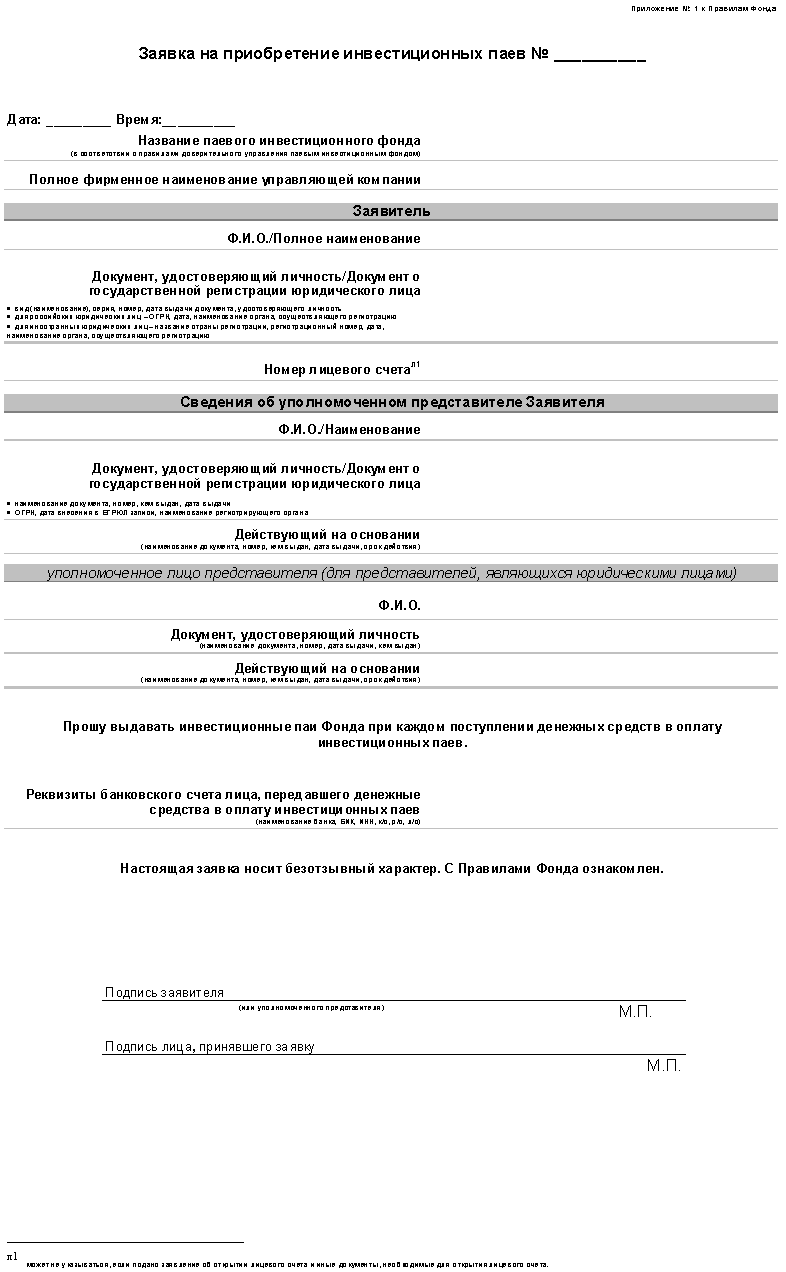 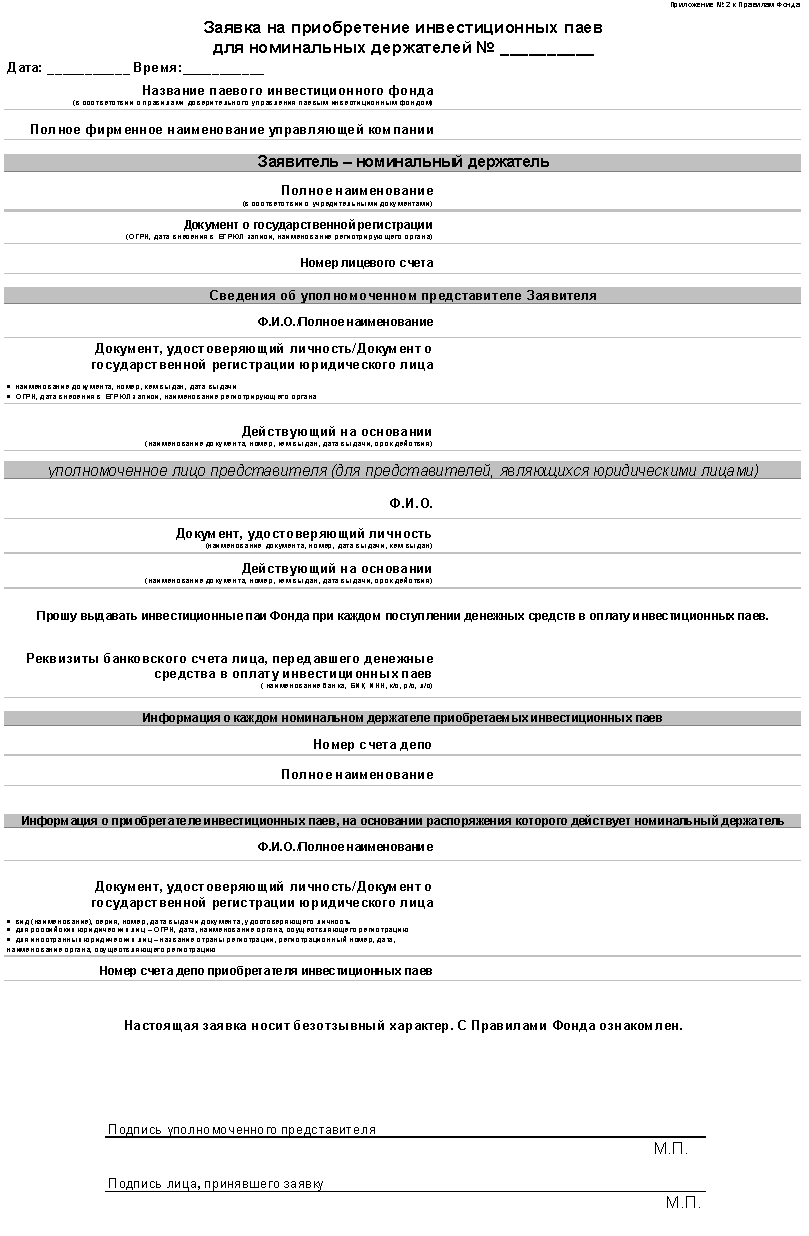 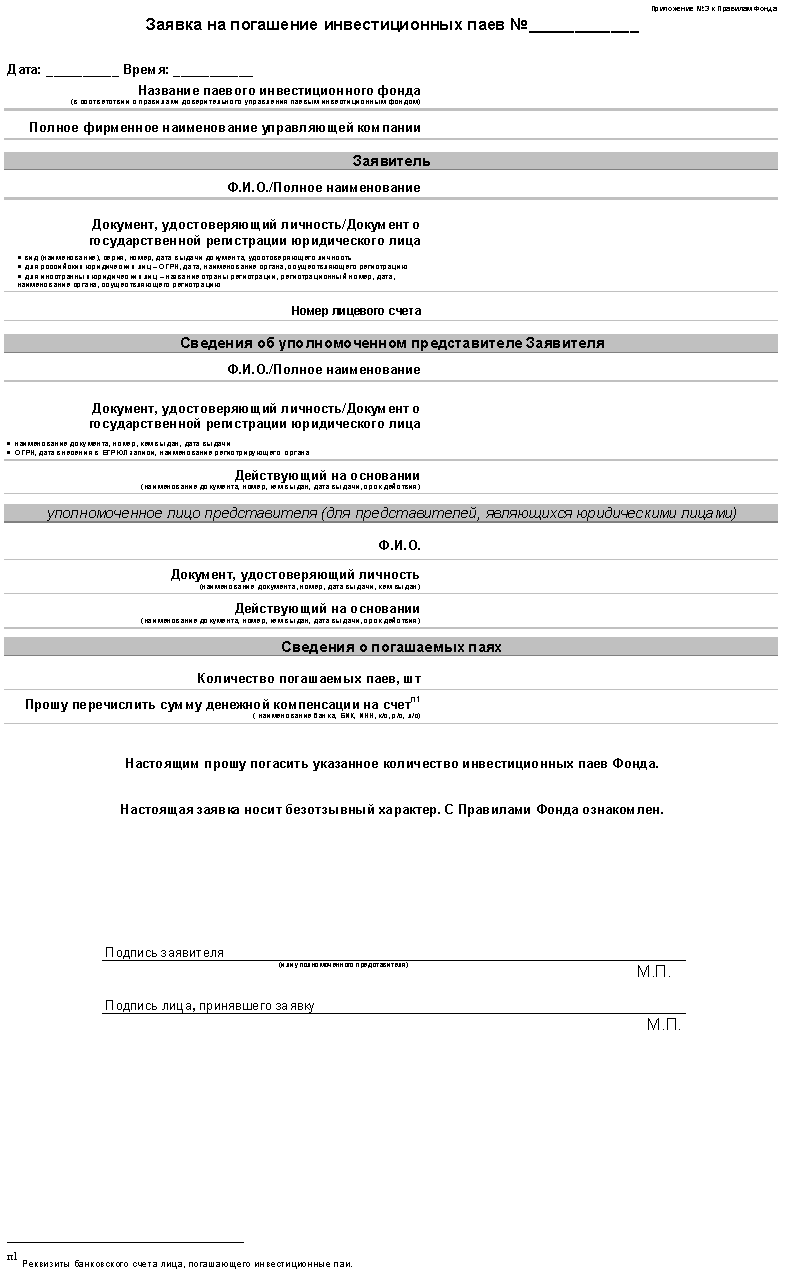 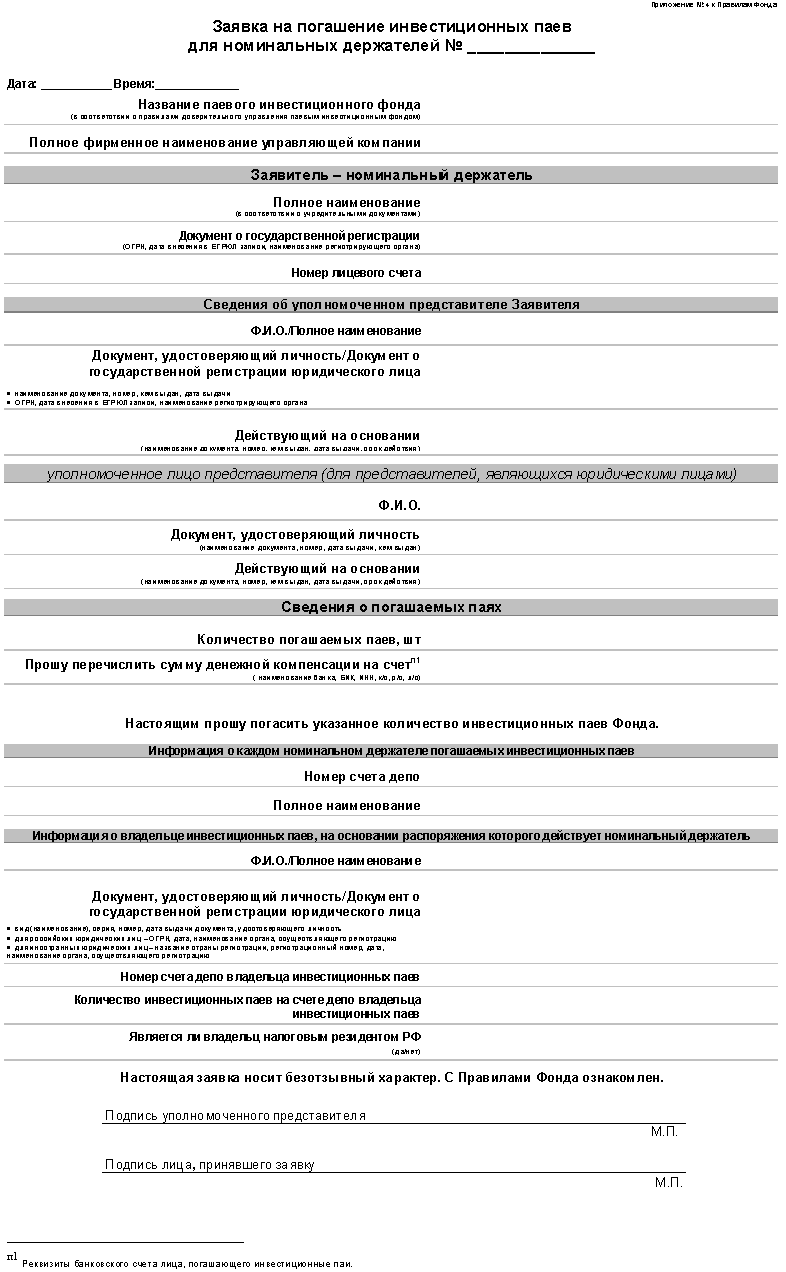 Приложение №5 к Правилам ФондаЗаявка на погашение инвестиционных паев №для юридических лиц - номинальных держателей(при осуществлении ими брокерской деятельности)Дата:________ Время:___________ (дата и время приема заявки)Заявитель - номинальный держатель-брокерУполномоченный представительПрошу погасить инвестиционные паи Фонда в количестве ___________ штук. Информация о каждом номинальном держателе погашаемых инвестиционных паев(полное наименование, номер счета депо)Информация о владельце инвестиционных паев, на основании поручения которого действует номинальный держатель-брокерОбязательно заполняется в случае, если владелец инвестиционных паев является физическим лицом:- владелец является налоговым резидентом РФ	 ___________- владелец не является налоговым резидентом РФ	 ___________Заявитель  подтверждает, что подает настоящую Заявку в рамках осуществления брокерской деятельности и выполняет в отношении владельца инвестиционных паев, являющегося физическим лицом, функции налогового агента в соответствии со ст. 226.1 НК РФ.Настоящая заявка носит безотзывный характер.
С Правилами Фонда ознакомлен.Полное название фонда:Полное фирменное наименование Управляющей компании:Полное наименование:Документ:
(наименование документа, номер, кем выдан, дата выдачи)Номер лицевого счета:(номинального держателя)Ф.И.О/Полное наименование:Действующий на основании:
(наименование документа, номер, кем выдан, дата выдачи, срок действия)Для физических лицДля физических лицДокумент, удостоверяющий личность представителя:
(наименование документа, номер, кем выдан, дата выдачи)Для юридических лицДля юридических лицСвидетельство о регистрации:
(наименование документа, номер, кем выдан, дата выдачи)В лице:
(Ф.И.О.)Документ, удостоверяющий личность:
(наименование документа, номер, кем выдан, дата выдачи)Действующий на основании:
(наименование документа, номер, кем выдан, дата выдачи, срок действия)Прошу перечислить сумму денежной компенсации на специальный депозитарный счет:
(наименование банка, БИК, ИНН, к/с, р/с)                                    Ф.И.О./Полное наименование:                                    Ф.И.О./Полное наименование:Документ:
(наименование документа, №, кем выдан, дата выдачи)Номер счета депо владельца инвестиционных паевКоличество инвестиционных паев на счете депо владельца инвестиционных паев:ПодписьУполномоченного представителя__________________________________________________Подпись лица,принявшего заявку___________________________________________________________                                                                               М.П.